Методическая разработка: наглядное пособие «Детям о профессии — Врач»Автор - составитель:  Видясова А.В.  воспитательМБДОУ «Ромодановский детский сад комбинированного вида»Наглядное пособие «Детям о профессии – врач» предназначена для детей среднего и старшего дошкольного возраста (4-7 лет). Пособие разработано в  виде экскурсии в поликлинику – посещение специалистов.Данное наглядное пособие позволяет нам объединить две задачи социально-коммуникативного развития дошкольников: формировать у детей представления о труде врача, медицинской сестры, а также закладывание основы для профессионального самоопределения детей в будущей профессии.Данное наглядного пособия  оформлено в виде книги, это очень удобно потому, что в процессе рассматривания картинок, проведения бесед, дидактических упражнений у детей вызывается интерес и уважение к профессии врача, формировать понимание необходимости заботиться о своем здоровье, беречь его, учиться быть здоровыми и вести здоровый образ жизни.Мы даем детям первоначальное представление о некоторых врачебных специальностях, а именно стоматолог, педиатр, лор, окулист.Воспитывать эмоционально-положительное отношение к людям медицинских профессий, показать важность и сложность их работы.С помощью методического пособия, мы активизируем словарный запас детей по данной теме: медицинский работник, врач, медицинская сестра,  врач, стоматолог, отоларинголог (лор), окулист (офтальмолог), педиатр.В содержание наглядного пособия входят такие темы как:1. История профессии врач.2. Врачи бывают разные.3. Первый кабинет – педиатра.4. Следующий кабинет – стоматолога.5. Следующий кабинет – окулиста.6. Следующий кабинет – отоларинголог.7. Медицинская сестра.8. Итоги.Информация, находящиеся в наглядном пособии не только позволят обогатить представления ребенка о профессии врача  и труде взрослых, но и поможет  развернуть интересные сюжетно — ролевые игры. А также, узнать для себя много нового.Наглядное пособие можно применять как на индивидуальных занятиях с детьми, так и на фронтальных занятиях. 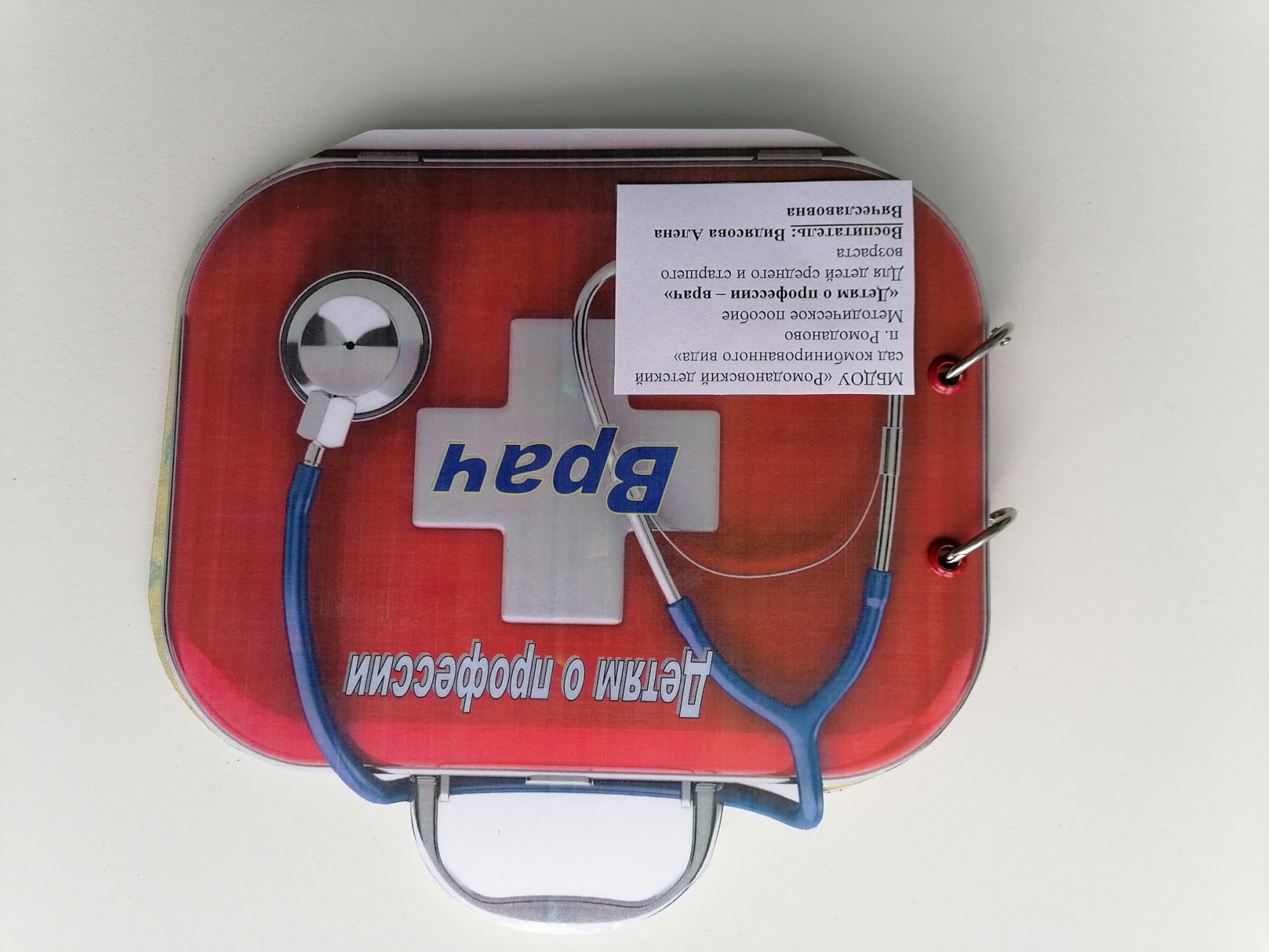 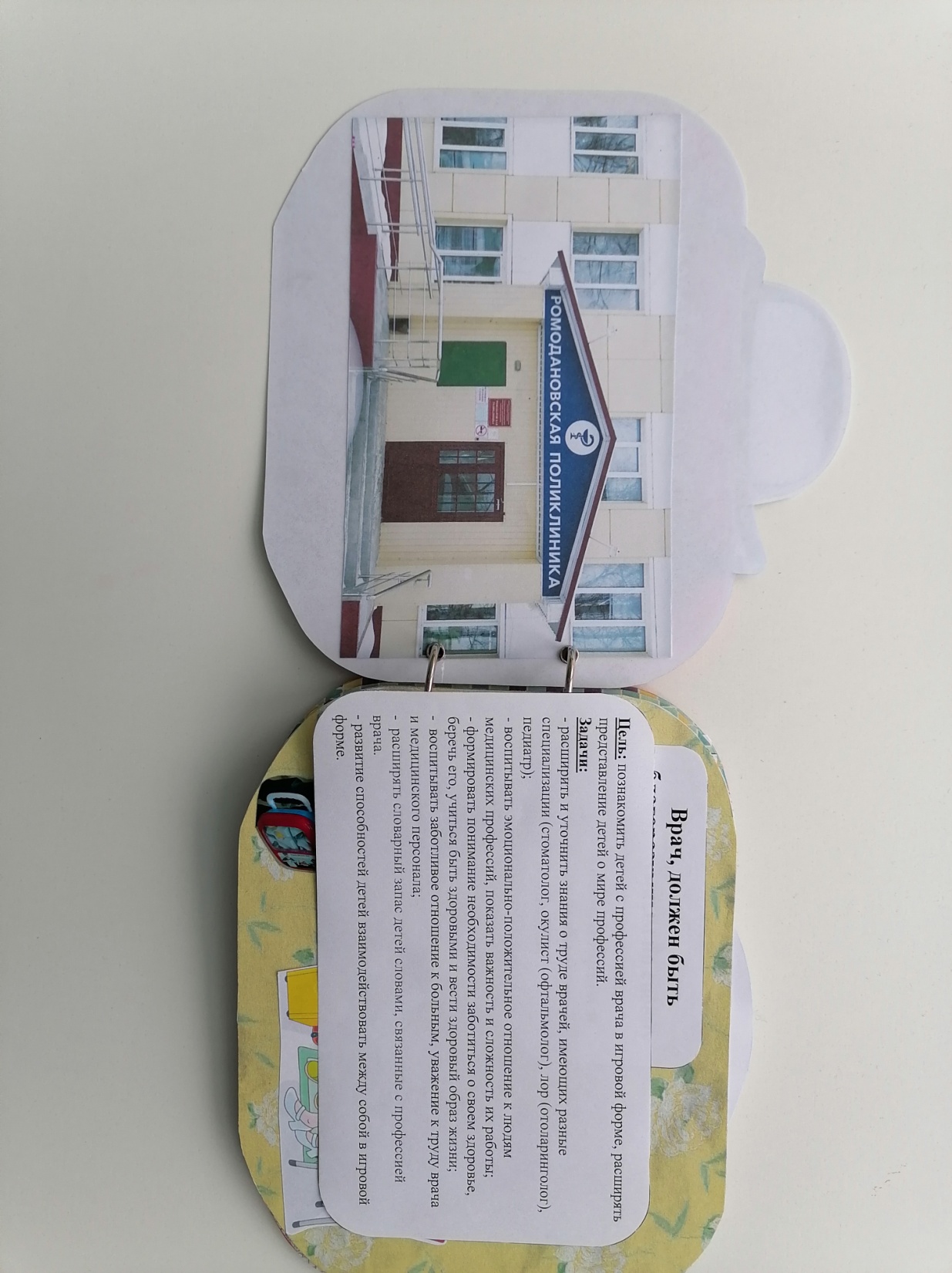 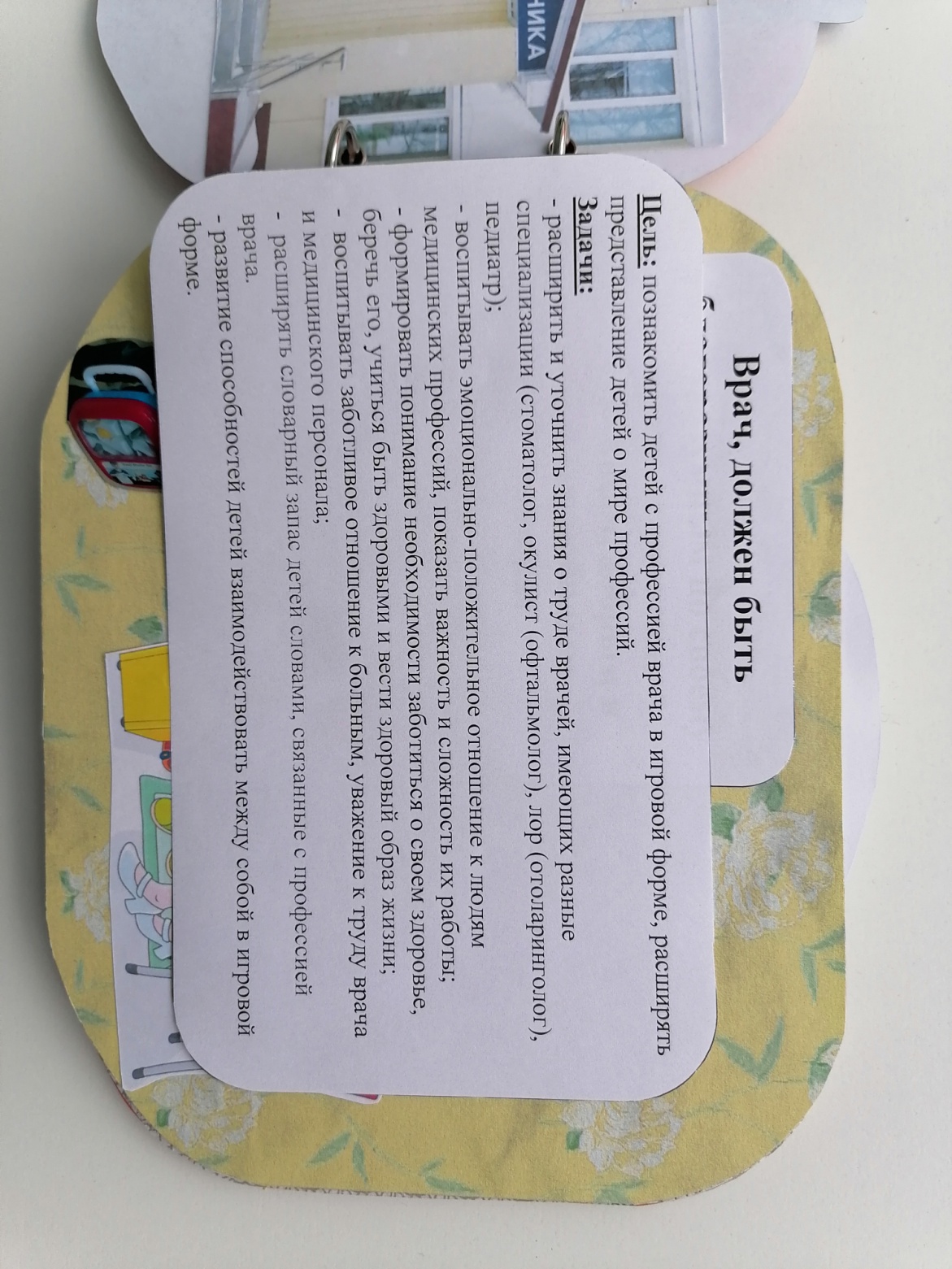 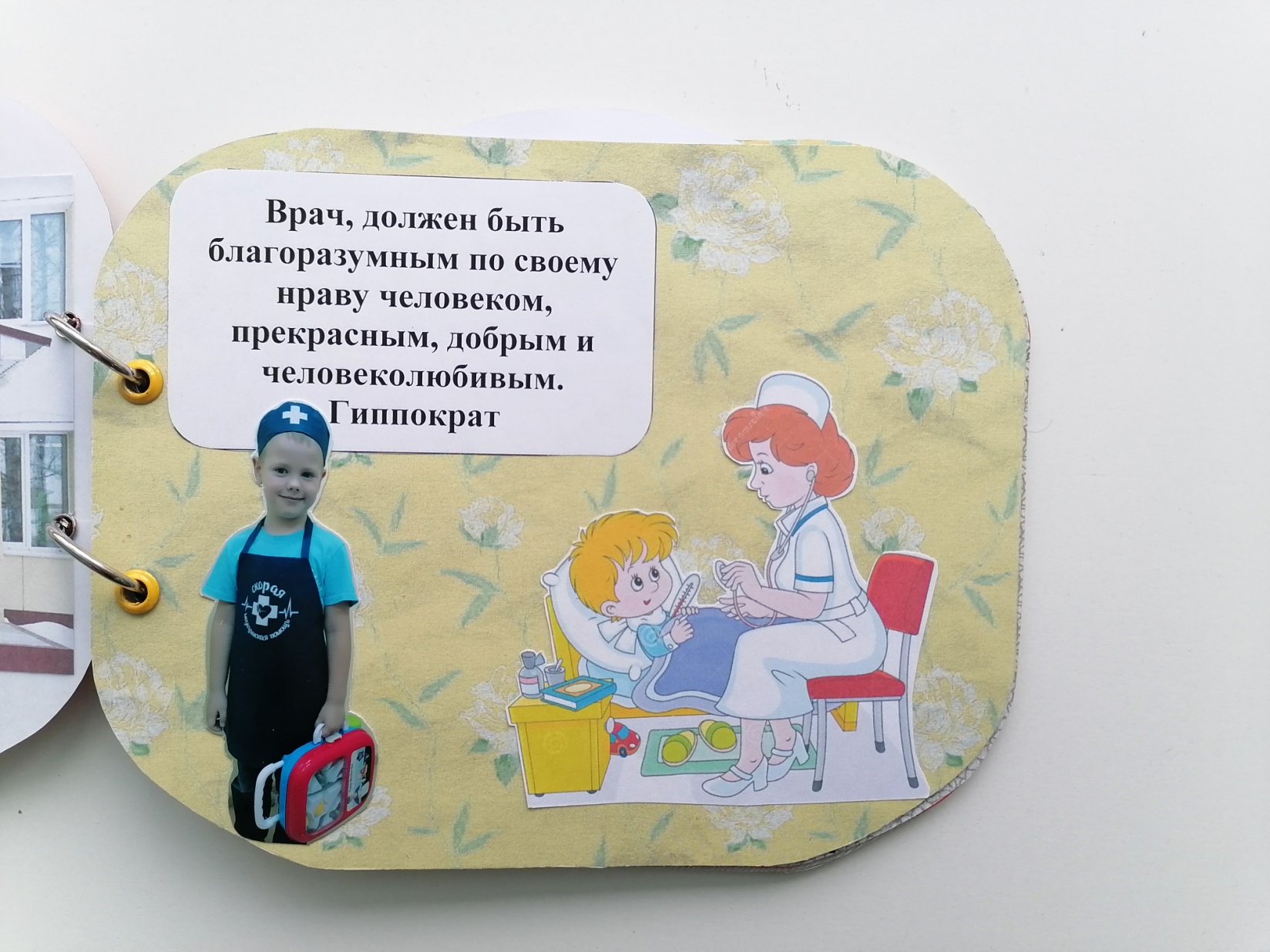 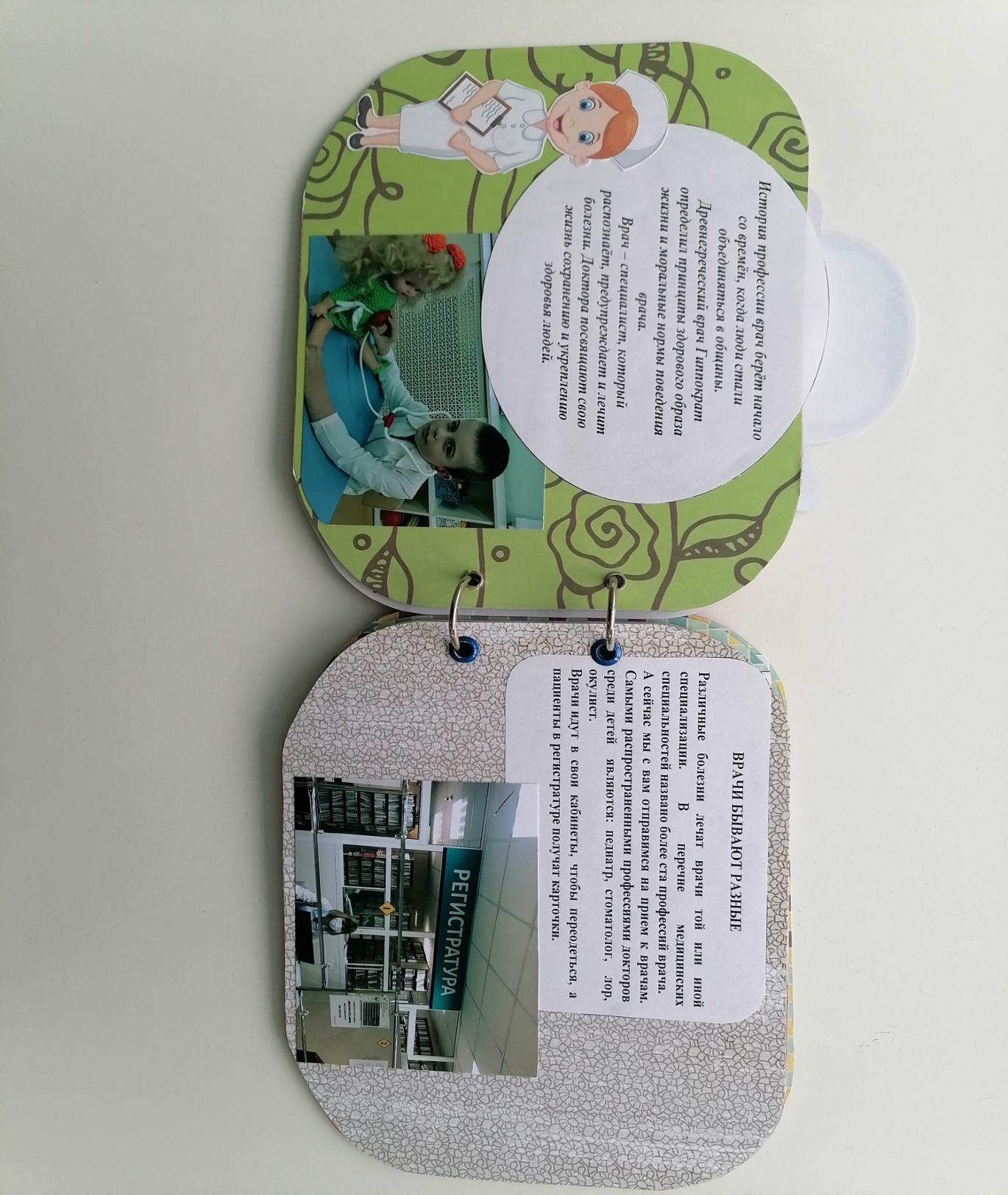 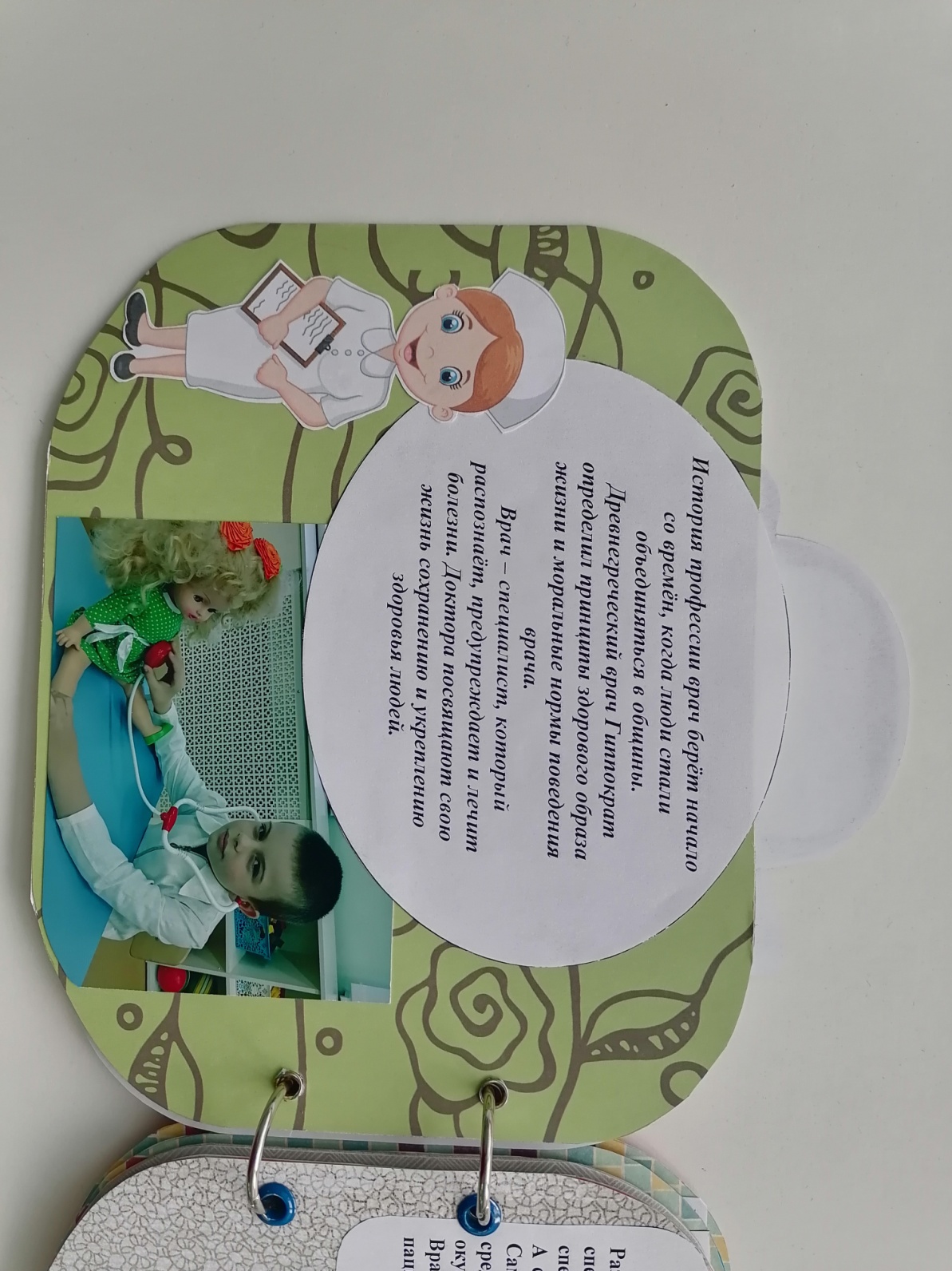 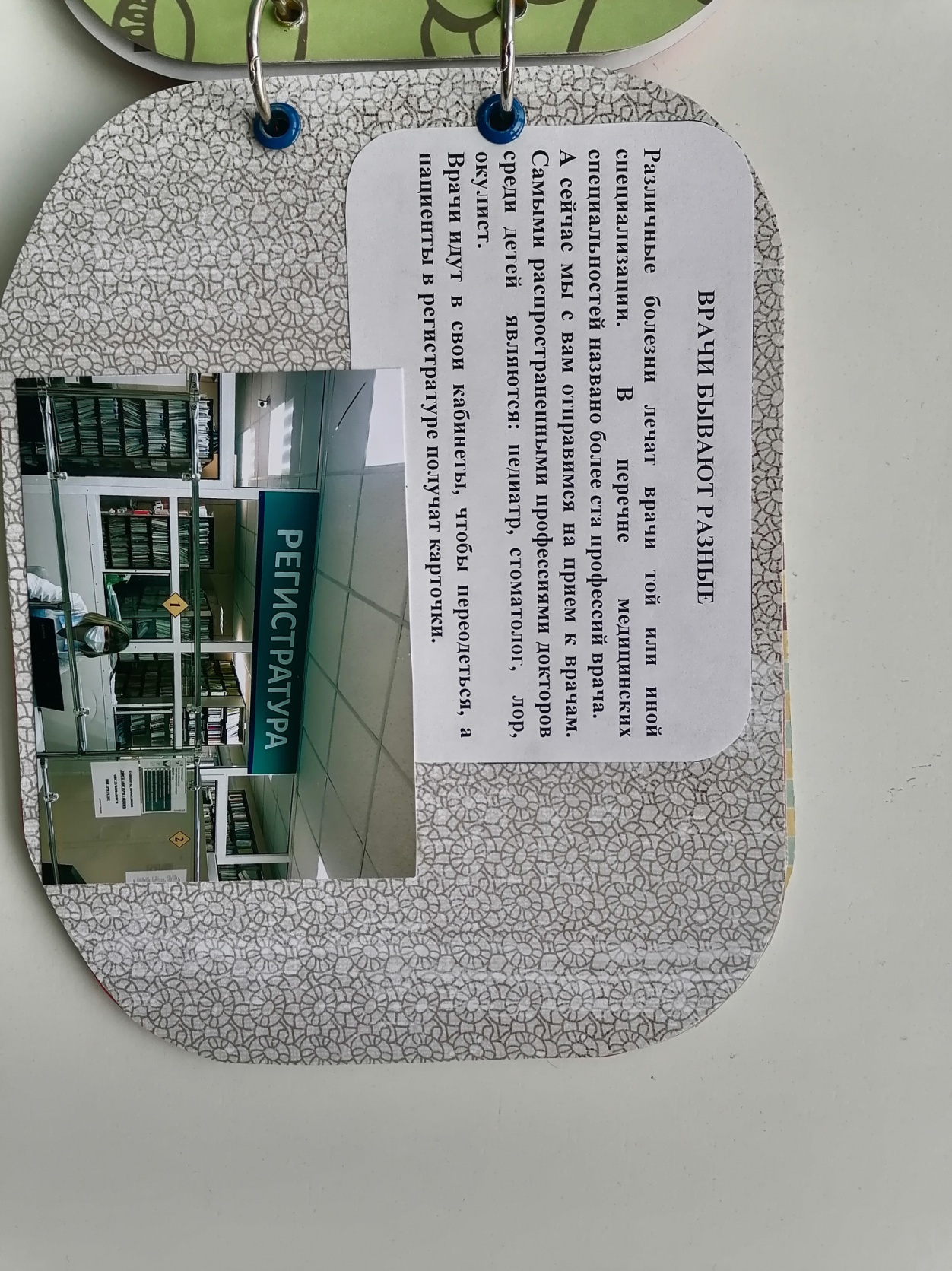 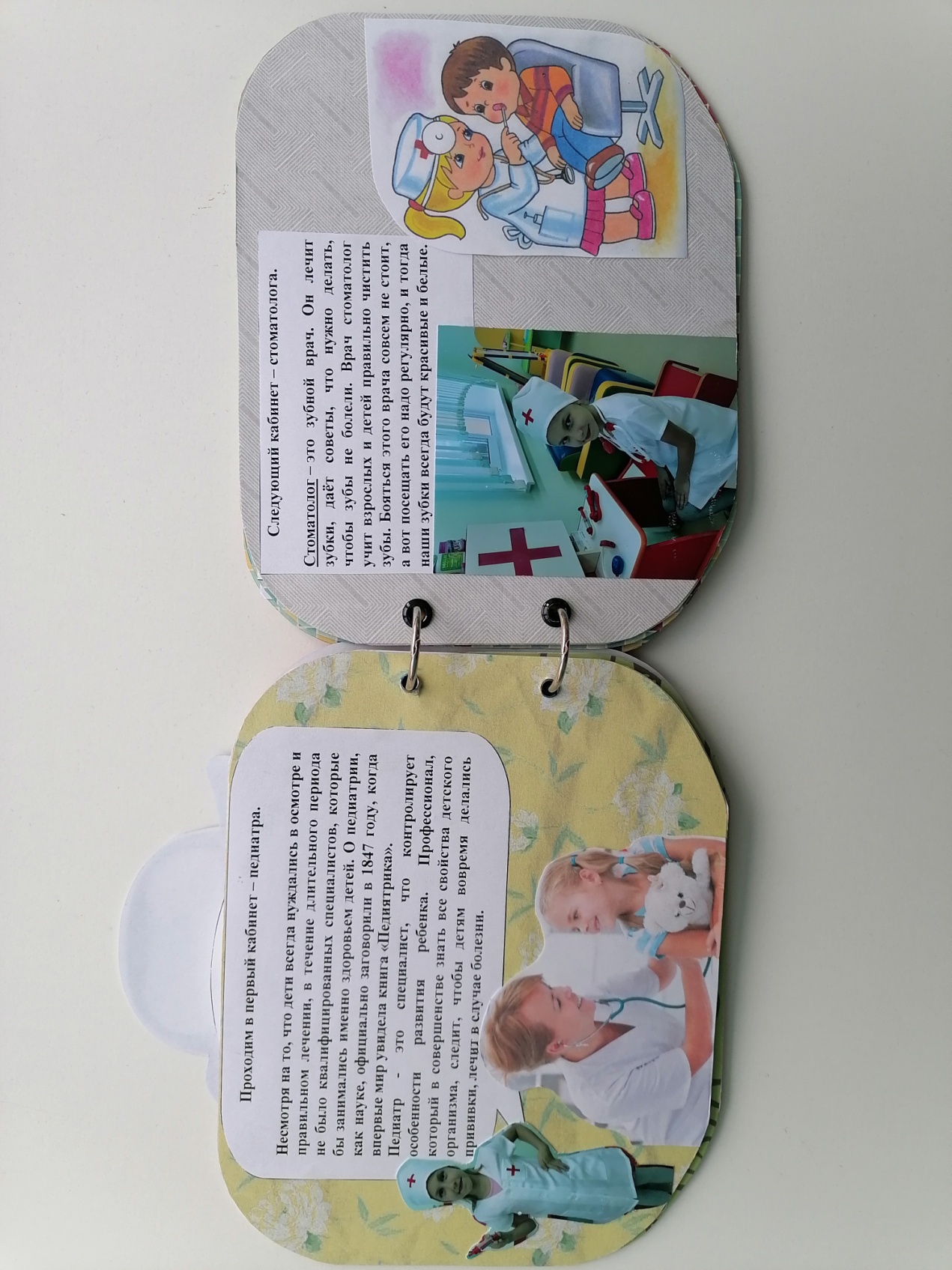 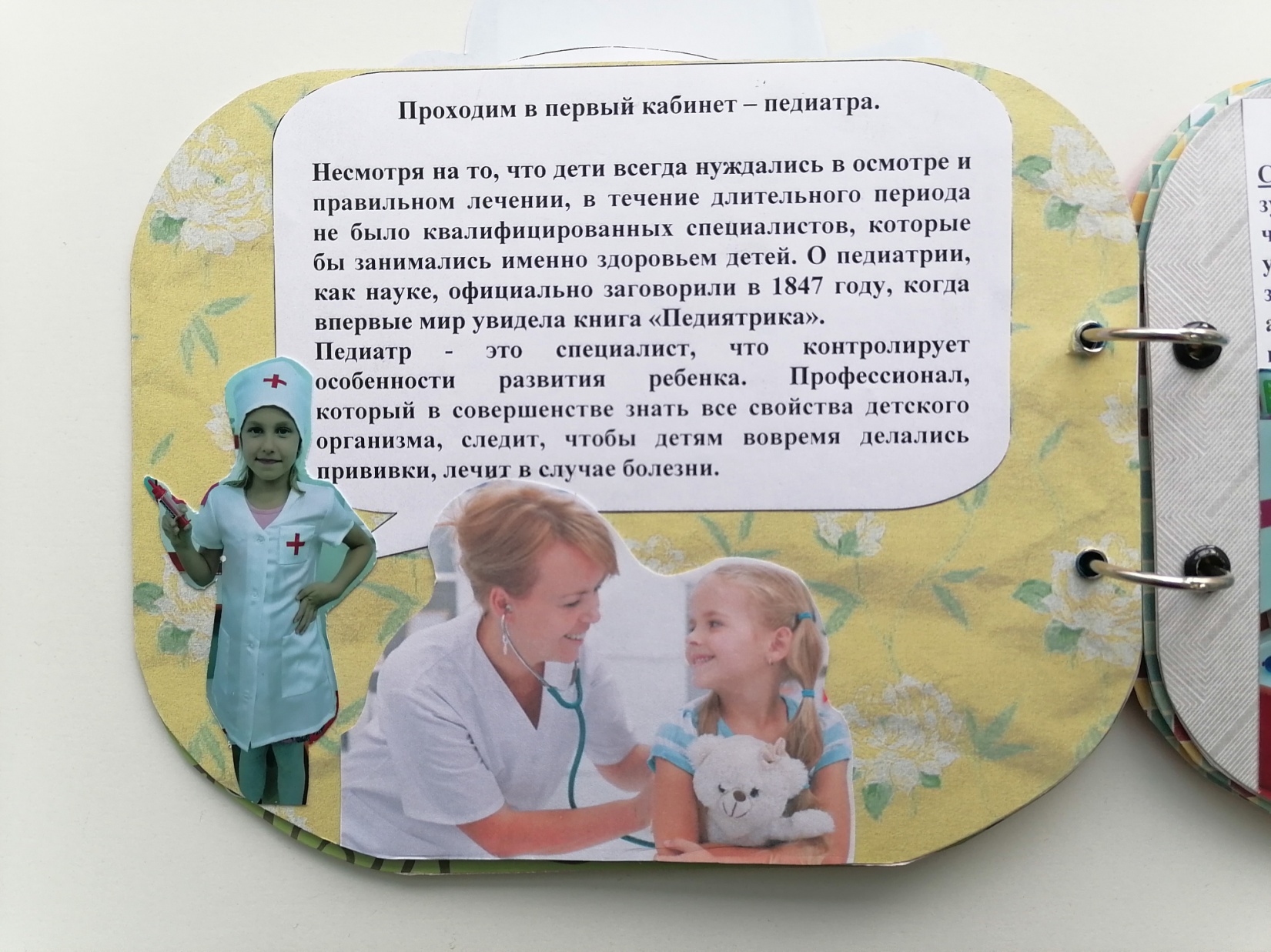 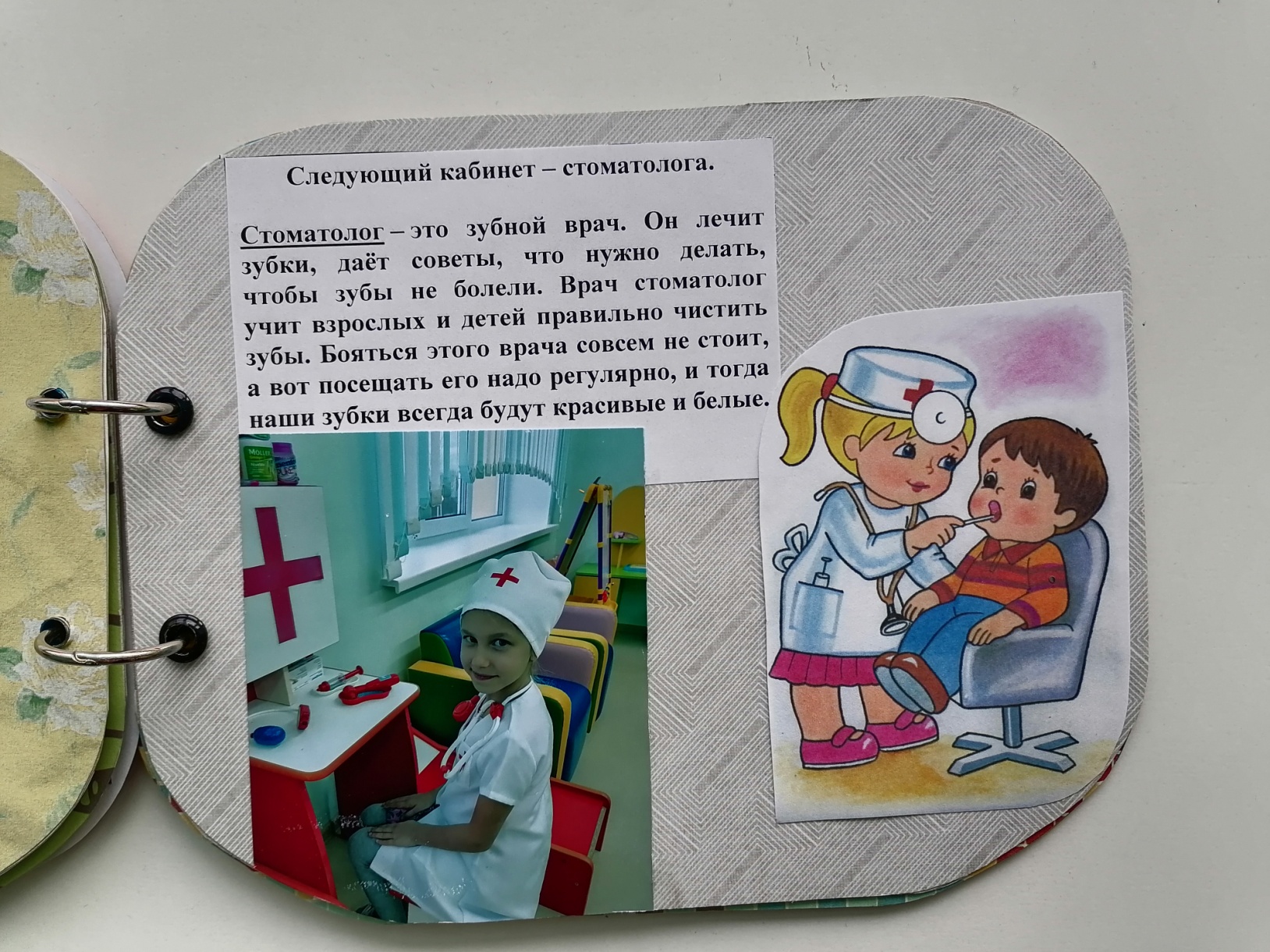 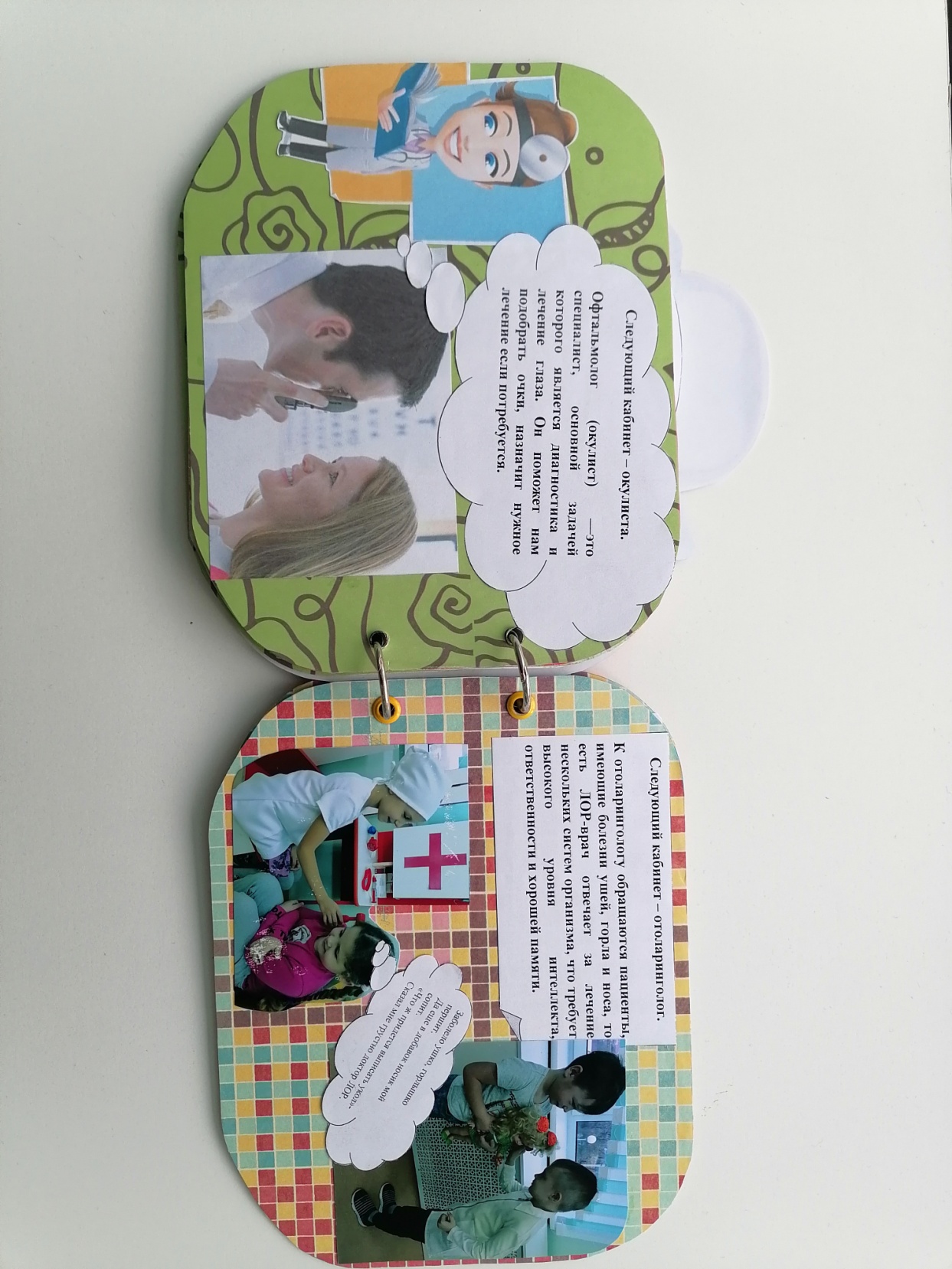 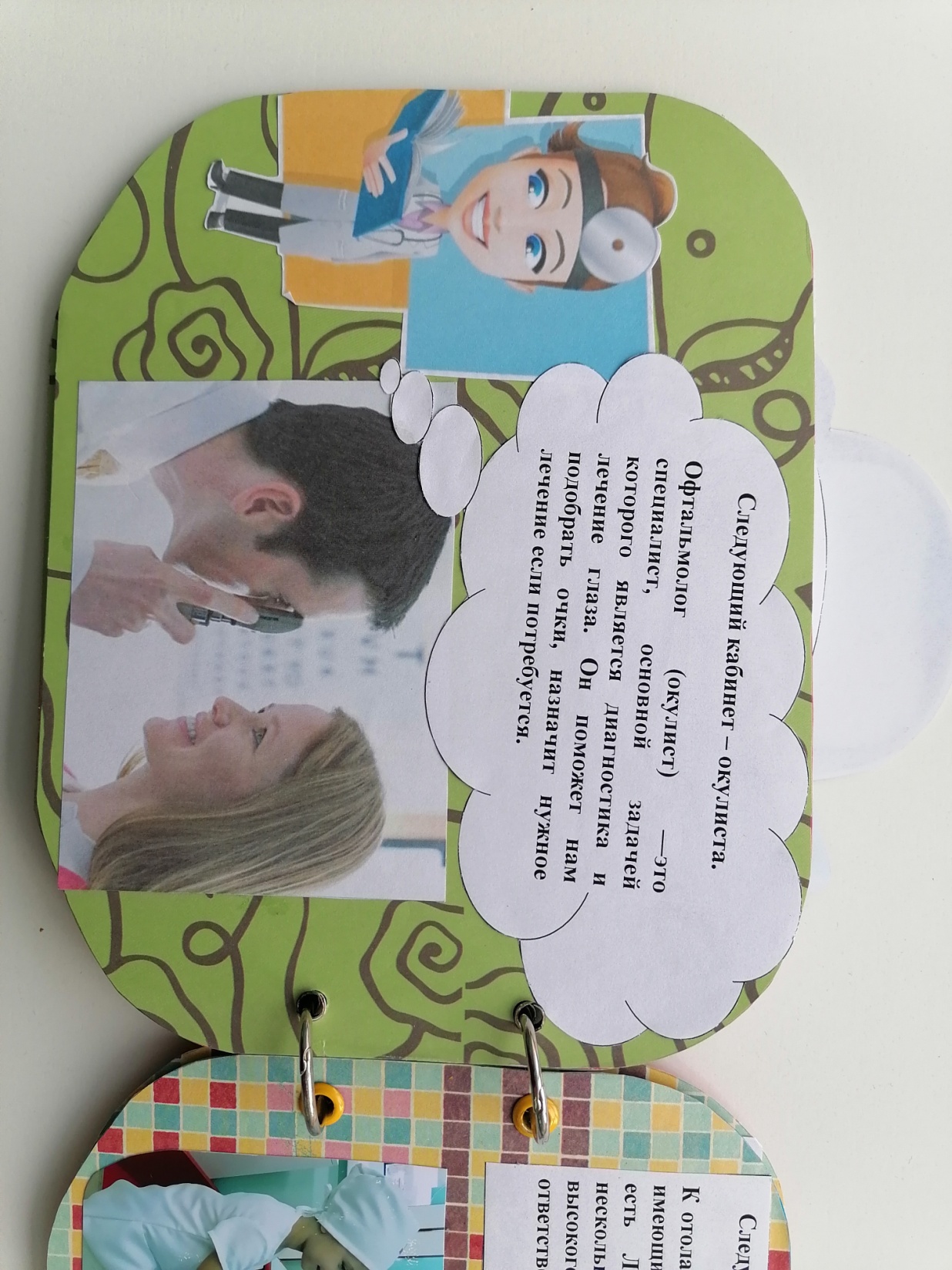 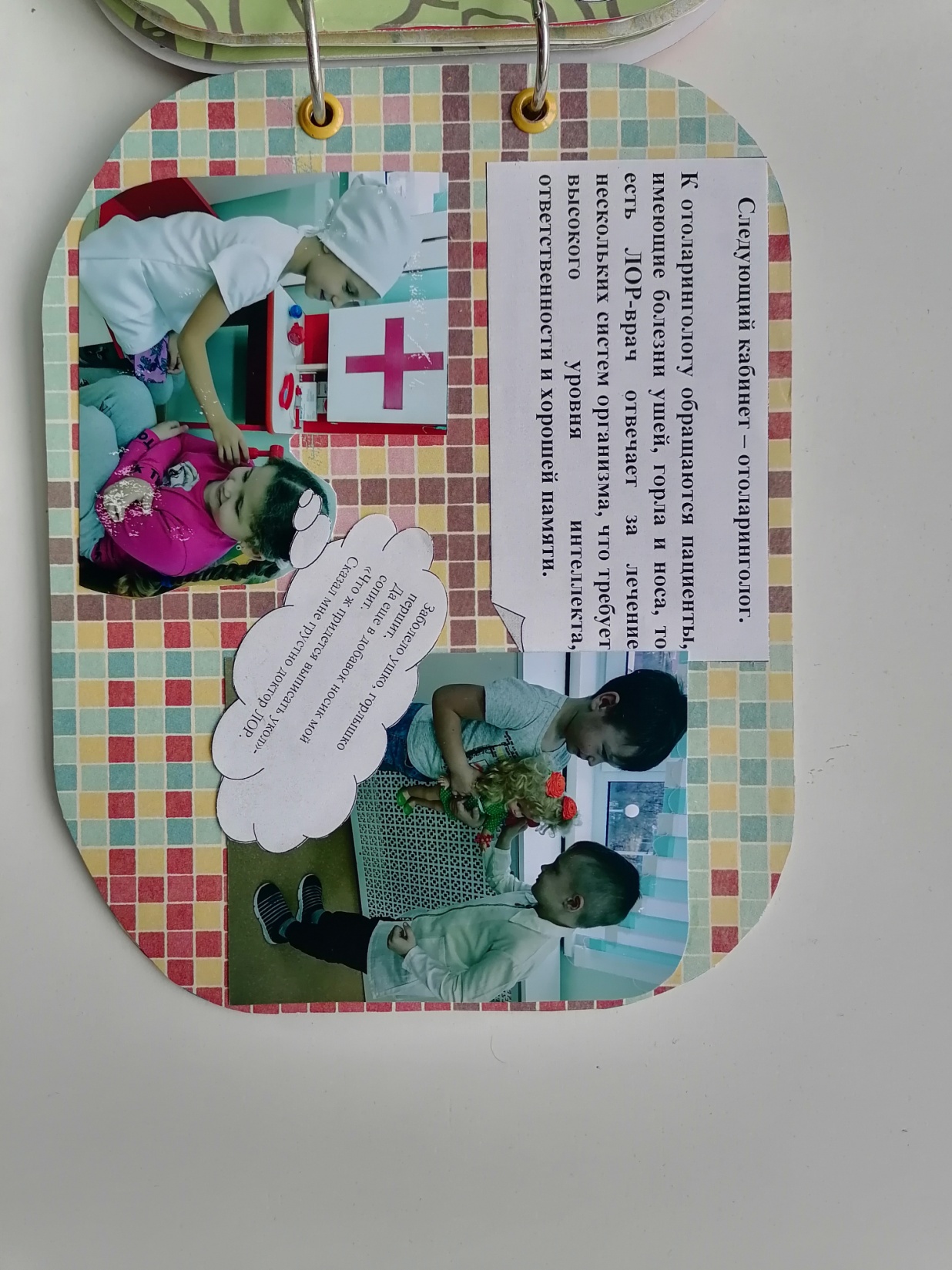 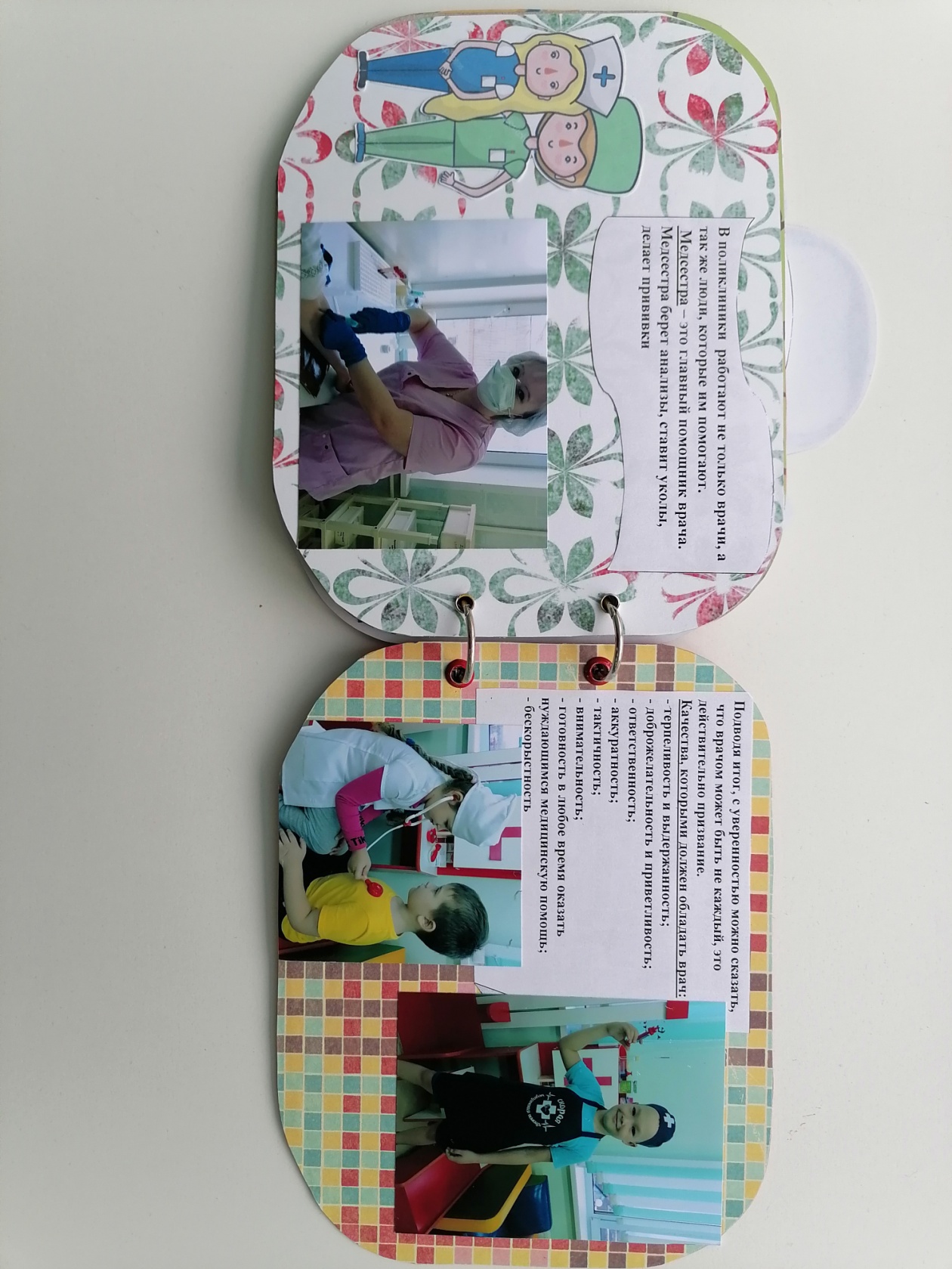 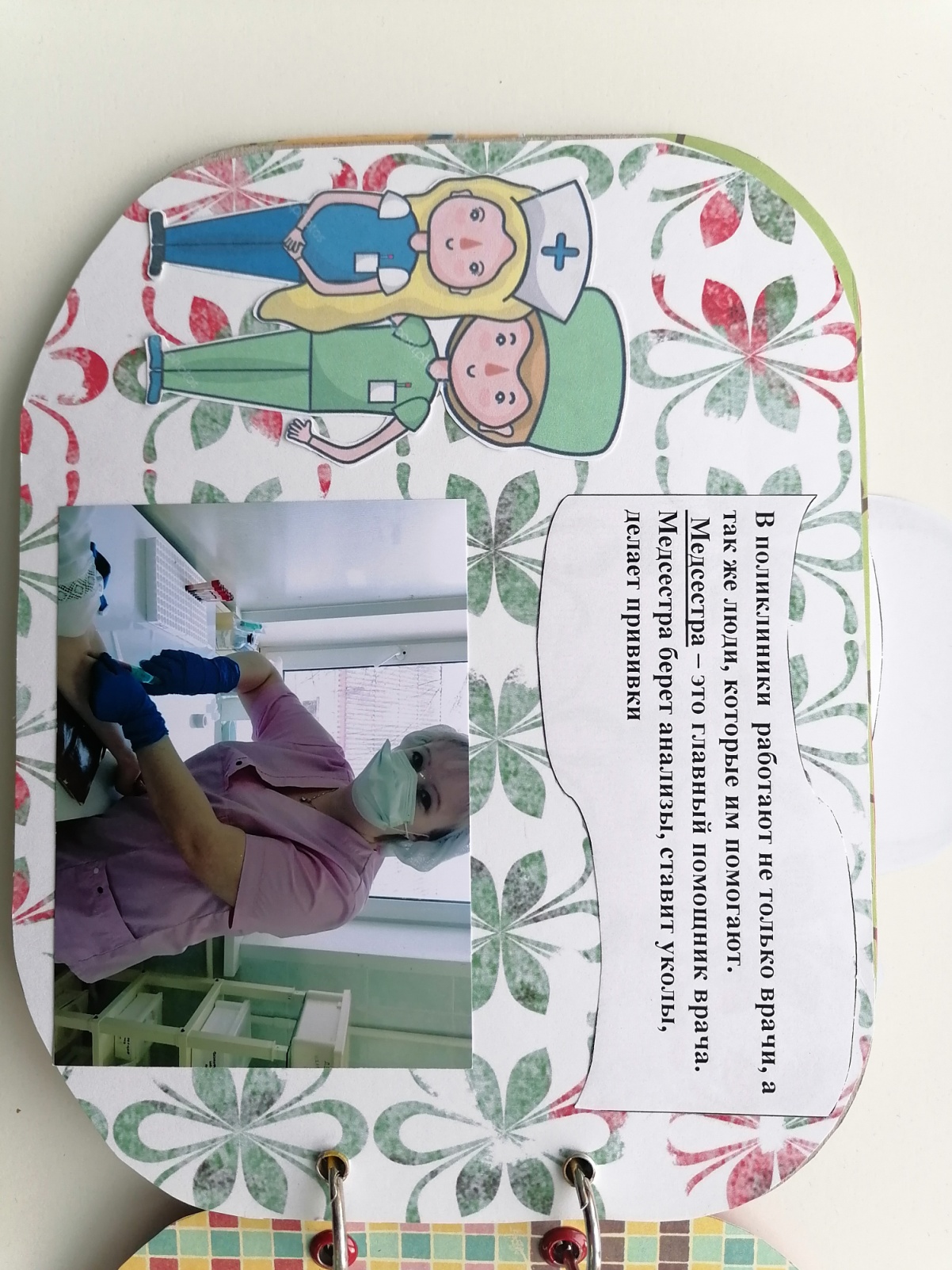 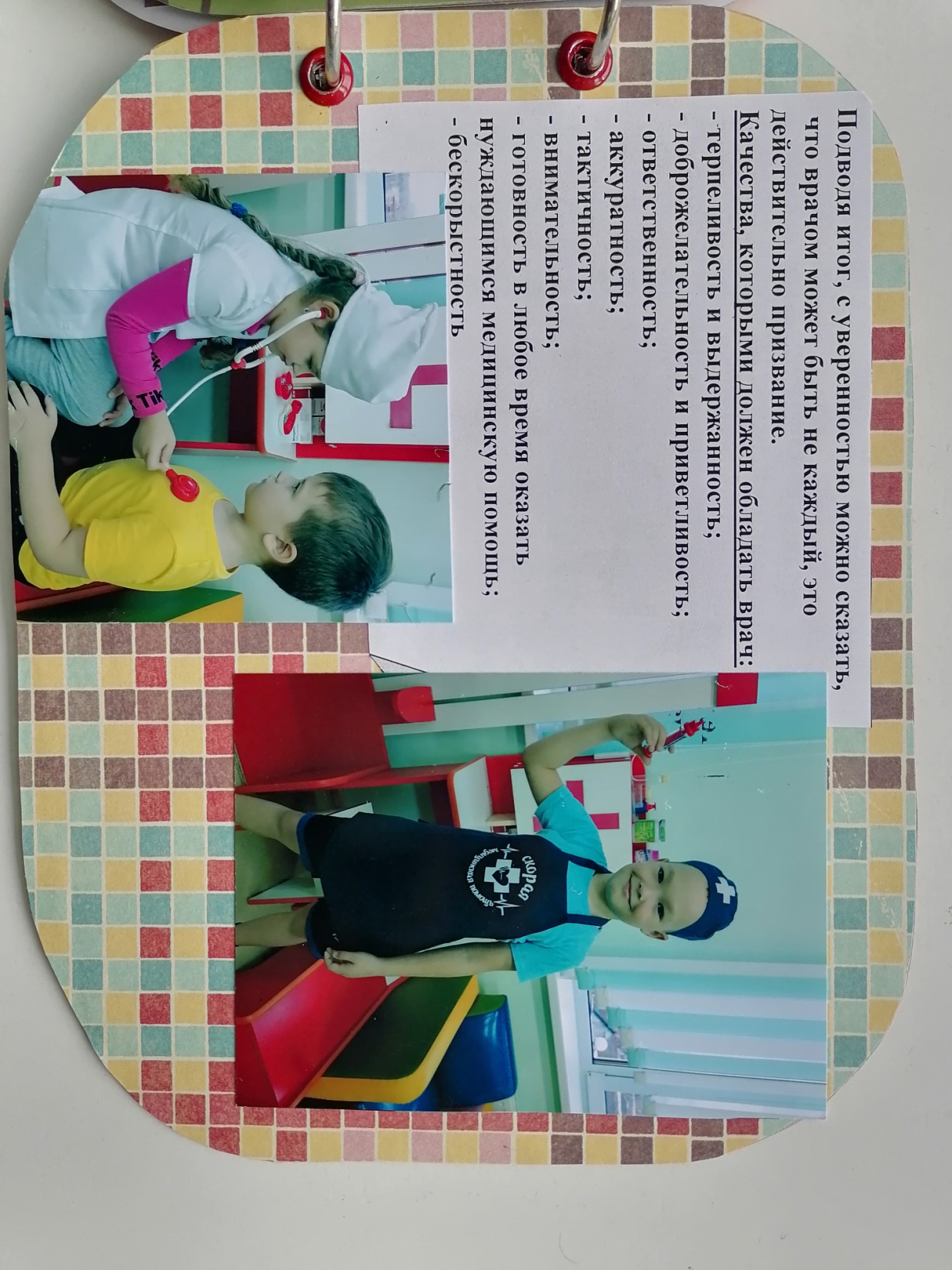 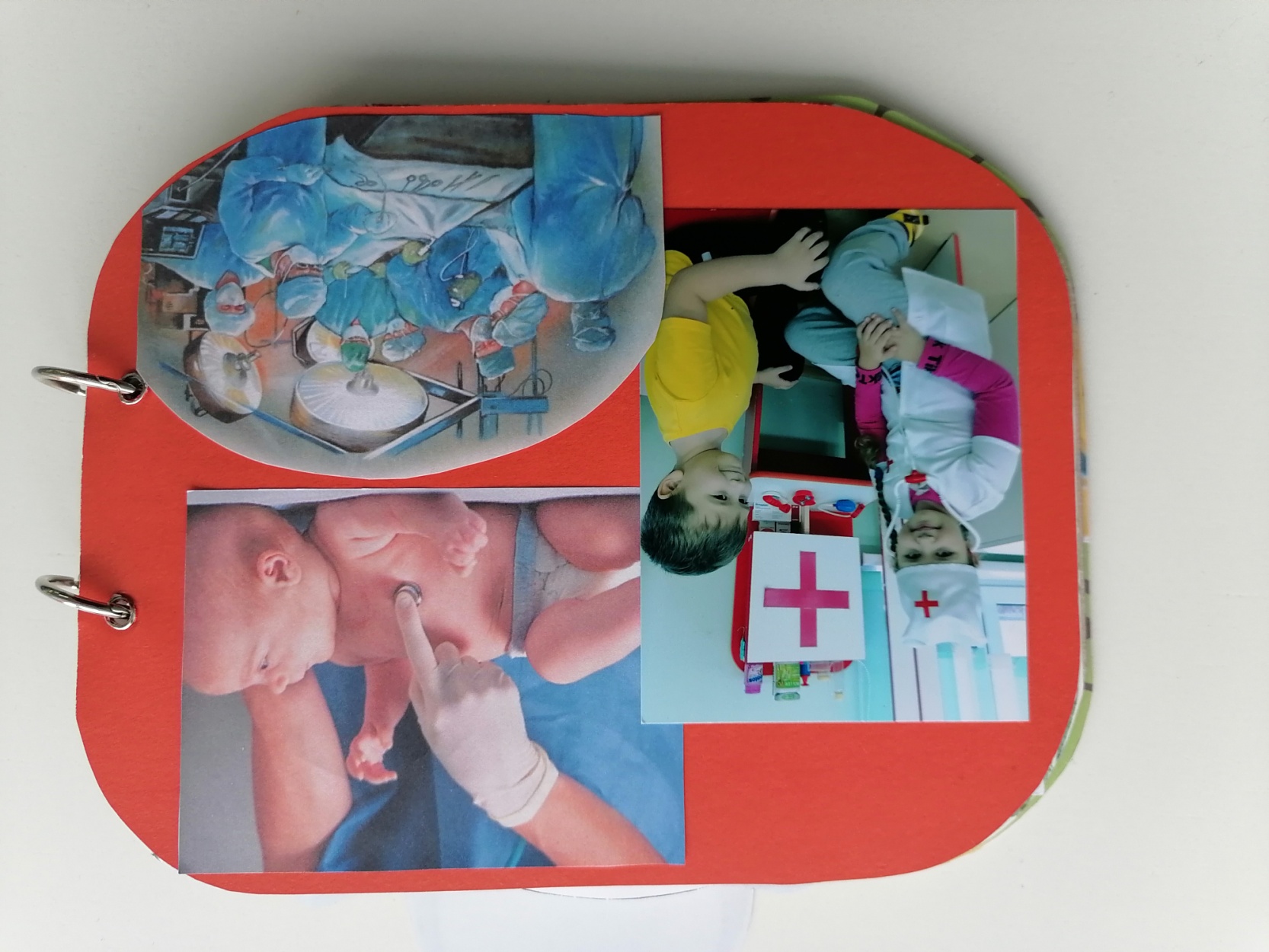 